Сумська міська рада____ СКЛИКАННЯ ___ СЕСІЯРІШЕННЯЗ метою забезпечення своєчасної організації робіт з поточного середнього ремонту вулиць і доріг комунальної власності та задоволення інтересів мешканців територіальної громади, на підставі розпоряджень голови Сумської обласної державної адміністрації від 15.03.2021 № 132-ОД «Про затвердження напрямів використання субвенції, передбаченої у 2021 році за бюджетною програмою 3131090 «Субвенція з державного бюджету місцевим бюджетам на фінансове забезпечення будівництва, реконструкції, ремонту і утримання автомобільних доріг загального користування місцевого значення, вулиць і доріг комунальної власності у населених пунктах» від 31.03.2021 №195-ОД «Про визначення замовника поточного середнього ремонту вулиць і доріг комунальної власності у населених пунктах», керуючись статтею 25 Закону України «Про місцеве самоврядування в Україні», Сумська міська радаВИРІШИЛА: Надати згоду державному підприємству «Дороги Сумщини» Департаменту розвитку інфраструктури Сумської обласної державної адміністрації на здійснення функцій замовника послуг з виготовлення проектно-кошторисної документації та поточного середнього ремонту доріг  на території Сумської міської територіальної громади, а саме: по проспекту Михайла Лушпи та по вулиці Шишкарівській.Контроль за виконання даного рішення залишаю за собою. Сумський міський голова  		 О.М. ЛисенкоВиконавець:Журба О.І. ______________________Ініціатор розгляду питання: Сумський міський головаПроект рішення підготовлено: Департаментом інфраструктури міста Сумської міської радиДоповідач: Журба О.І.ЛИСТ ПОГОДЖЕННЯдо проекту рішення Сумської міської ради«Про надання згоди на здійснення заходів щодо ремонту доріг на  території Сумської міської територіальної громади»Директор  Департаменту  інфраструктури міста  Сумської міської ради 	О.І. ЖурбаВ.о. начальника відділу юридичногота кадрового забезпечення Департаментуінфраструктури міста	Н.В. Андрущенко Начальник  правового управління Сумської міської ради 	О.В. ЧайченкоСекретар Сумської міської ради 	О.М.РезнікПроект рішення підготовлений з урахуванням вимог Закону України 
«Про доступ до публічної інформації» та Закону України «Про захист персональних даних».                                                                                        	О.І. Журба                                                                                      	_______________2021 р.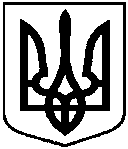 Проєктоприлюднено«___» ___________2021р.від «___» ____ 2021 року № ____ - МРм. СумиПро надання згоди на здійснення заходів щодо ремонту доріг на  території Сумської міської територіальної громади 